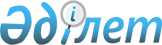 Об утрате силы постановления № 605 от 23 декабря 2013 года "Об утверждении Правил служебной этики государственных служащих аппарата акима города Арыс и исполнительных органов, финансируемых из городского бюджета" акимата города АрысПостановление акимата города Арыс Южно-Казахстанской области от 21 декабря 2015 года № 616

      В соответствии с подпунктом 4 пункта 2 статьи 40 Закона Республики Казахстан от 24 марта 1998 года № 213 «О нормативных правовых актах» и пункта 8 статьи 37 Закона Республики Казахстан от 23 января 2001 года № 148 «О местном государственном управлении и самоуправлении в Республике Казахстан» акимат города Арыс ПОСТАНОВЛЯЕТ:



      1. Постановление акимата города Арыс № 605 от 23 декабря 2013 года «Об утверждении Правил служебной этики государственных служащих аппарата акима города Арыс и исполнительных органов, финансируемых из городского бюджета» (зарегистрировано № 2498 от 14 января 2014 года в реестре государственной регистрации нормативных правовых актов, опубликовано в газете «Арыс ақиқаты» № 4 (5894) от 21 января 2014 года) считать утратившим силу.



      2. Настоящее постановление вводится в действие со дня его первого официального опубликования.



      3. Контроль за исполнением настоящего постановления возложить на руководителя аппарата акима города Арыс Айтбаева Р.      Аким города                               С.Ертай
					© 2012. РГП на ПХВ «Институт законодательства и правовой информации Республики Казахстан» Министерства юстиции Республики Казахстан
				